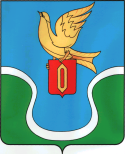                                            ГОРОДСКАЯ ДУМАМУНИЦИПАЛЬНОГО ОБРАЗОВАНИЯ        «ГОРОДСКОЕ ПОСЕЛЕНИЕ            «ГОРОД ЕРМОЛИНО»                                            КАЛУЖСКАЯ ОБЛАСТЬ                                                                                     РЕШЕНИЕ« 04 » октября 2021 г.                                                                                                № 78«Об отказе в принятии в муниципальную собственность МО«Городское поселение «Город Ермолино» недвижимого имущества»В соответствии с  Федеральным законом № 131 – ФЗ от 06.10.2003 года «Об общих принципах организации местного самоуправления в Российской Федерации», Уставом муниципального  образования «Городское поселение «Город Ермолино», рассмотрев Решение Районного Собрания муниципального образования муниципального района «Боровский район» № 62 от 7.09.2021 г. «О безвозмездной передаче земельного участка с кадастровым номером 40:03:000000:2295, находящегося по адресу: Калужская область, Боровский район, ОПХ Ермолино, в собственность муниципального образования «Городское поселение «Город Ермолино» Боровского района Калужской области», рассмотрев обращение Главы администрации муниципального образования «Городское поселение «Город Ермолино», Городская Дума муниципального образования «Городское поселение «Город Ермолино», РЕШИЛА:1. Не принимать в собственность муниципального образования «Городское поселение «Город  Ермолино» недвижимое имущество: земельный участок с кадастровым номером 40:03:000000:2295, находящийся по адресу: Калужская область, Боровский район, ОПХ Ермолино2. Решение вступает в силу со дня его принятия. Глава МО «Городское поселение                                       «Город   Ермолино»                                                                                                  Е.А. Самокрутова                                   Отп. 7 экз.4 – в дело 1 – админ. ГП «Г. Ермолино»1 – спец по имуществу1- МО МР «Боровский район»